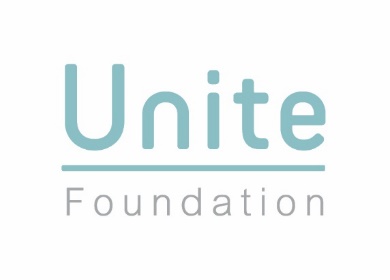 Unite Foundation Scholarship Scheme2019/20Application FormRead the guidance for applications which can be found at your university or via our website www.unitefoundation.co.uk/getascholarshipNeed help with your application?If you are unsure of your eligibility or the evidence needed after reading the guidance document, or if you need some extra help, please get in touch with your university.  They will be able to offer help with this application or give you advice on other avenues of support to pursue. Contact Unite Foundation on info@unitefoundation.co.uk if you’re not sure who to speak to.Application FormPersonal data given to the Unite Foundation will be processed in accordance with the UK Data Protection Act 2018 which incorporates the General Data Protection Regulations (GDPR).  The information you give will be used for the following purposes: to enable Unite Foundation to create a record of your applicationto enable the application to be processedto enable the Foundation to compile statistics provided that no statistical information that would identify you as an individual will be published. The information will be kept securely, and will be kept no longer than necessary.  Part 1: Personal details This section will influence the outcome of your application. We use a balance of priorities to decide how to award scholarships including maintaining a balance of benefit between estranged and care leaver students.Part 2: Academic information This section will influence the outcome of your application.  We use a balance of priorities to decide how to award scholarships including reflecting a wide range of academic ability & course choice.   Part 3: Personal Statement This section will not influence the outcome of your application and you are welcome to copy and paste content from your UCAS Personal Statement. The Unite Foundation collects this information so that the Foundation Trustees can learn more about you as an individual should you be selected. Please give a brief description of your background, interests and your career aspirations. Maximum 750 words.You can save your statement as a Word/PDF file if you prefer and email it to your university contact. If so, make sure the file name includes “Unite Foundation statement”, your first name and your surname.  Part 4: AccommodationThis section will not influence the outcome of your application, but if you are successful it will help us to meet your housing needs. If you have already applied to live in a Halls of Residence for 2019/20 please tell us which hall or building:Do you have any access requirements for your accommodation or is there anything that it would be useful for your accommodation provider to know? If so, please supply details.Part 5 Equal Opportunities Monitoring FormThis section will not influence the outcome of your application. The Unite Foundation uses Equal Opportunities Monitoring to ensure that the awarding of scholarships is in line with our Equality and Diversity commitments. This form is not mandatory.What is your ethnicity?							Prefer not to say     Ethnic origin is not about nationality, place of birth or citizenship. It is about the group to which you perceive you belong. Please tick the appropriate boxMixed/multiple ethnic groupsWhite and Black Caribbean	 	White and Black African       White and Asian 	    Any other mixed background, please write in:    Black/ African/ Caribbean/ Black BritishAfrican  	    Caribbean	     Any other Black/African/Caribbean background, please write in:   WhiteEnglish  	    Welsh      Scottish     Northern Irish      Irish British       Gypsy or Irish Traveller    Any other white background, please write in:  Asian/Asian BritishIndian   	   Pakistani        Bangladeshi  	   Chinese     Any other Asian background, please write in:  		Other ethnic groupArab	 	Any other ethnic group, please write in:   		Do you consider yourself to have a disability or health condition?   	Prefer not to say Yes 	 No 	   What is your sexual orientation?						Prefer not to say       Heterosexual 	  Gay woman/lesbian       Gay man  	     Bisexual  If you prefer to use your own term, please specify here:What is your religion or belief?							Prefer not to say   No religion or belief	 	Buddhist 	 Christian       Hindu    Jewish	  Muslim  	  Sikh	  If other religion or belief, please write in: 	Gender   										Prefer not to say	   Man  	   Woman    Intersex  Non-binary  If you prefer to use your own term, please specify here …………………….Part 6: Data HandlingI understand that the personal data contained in this application will be legitimately processed by the Unite Foundation for the selection of scholarships and production of anonymised statistical reports.  Your name (in capitals)Your signatureDatePart 7: Declaration I declare that the information that I have given on this form is correct and complete to the best of my knowledge and that I am: care leaver/care experienced or an estranged student and  aged 25 or under on 1 September 2019 andundertaking first and only course of undergraduate study andstudying at, or holding a firm choice offer from, a network university and                                                                                            UK home fee status student, i.e. not an international student andin receipt of, or applying for, student finance/NHS funding reflecting care leaver/care experienced/estranged student statusI understand that giving false information will automatically disqualify my application.    Your name (in capitals)  Your signature  DateTo apply for a Unite Foundation Scholarship you must be   Aged 25 or under on 1 September 2019 andUndertaking first and only course of undergraduate study andStudying at, or holding a firm choice offer from, a Unite Foundation University and                                                                                            UK home fee status student, i.e. not an international Student andIn receipt of, or applying for, student finance specific to care leaver/care experienced/estranged students and Care Leaver     or         Estranged from family Title (Ms, Miss, Mrs, Mr etc)First nameMiddle name(s)SurnamePrefer to be known asCorrespondence addressHometownDate of birth (dd/mm/yyyy)NationalityEmail addressMobile numberEmergency contact Name:Email address:Telephone number:Relationship to you:Name:Email address:Telephone number:Relationship to you:Name:Email address:Telephone number:Relationship to you:Care Leaver (Eng, Wales, NI) or  Care Experienced (Sco)  Estranged     How did you hear of our Scholarship Scheme?Social services / school or college / university / personal research/ friends & family other (please specify) ______________Social services / school or college / university / personal research/ friends & family other (please specify) ______________Social services / school or college / university / personal research/ friends & family other (please specify) ______________Name of firm choice (or current) university:Name of firm choice (or current) university:Full course title:Full course title:UCAS course code:UCAS course code:Qualification (BA, BSc, LLB Hons etc):Qualification (BA, BSc, LLB Hons etc):Which year of study will you start in September 2019?    Please circleWhich year of study will you start in September 2019?    Please circle 1st             2nd          3rd           4th           5 1st             2nd          3rd           4th           5 1st             2nd          3rd           4th           5Length of course in years?  Please circle Length of course in years?  Please circle 1             2            3               4             5+1             2            3               4             5+1             2            3               4             5+Expected graduation year:Expected graduation year:Details of the offer from your university:Details of the offer from your university:UnconditionalAlready studyingConditional on …..UnconditionalAlready studyingConditional on …..UnconditionalAlready studyingConditional on …..Qualification/Certificate(i.e. GCSE/A Level/Level 5/Highers/BTecs etc.) SubjectSubjectYear AttainedGrade/Predicted Grade (please specify)